Complex Object (Сложное дополнение)Сложное дополнение является одним членом предложения и представляет собой сочетание местоимения в объектном падеже/существительного в общем падеже с инфинитивом (в некоторых случаях с причастием настоящего времени).В русском языке не существует аналогичной конструкции.С английского языка такие предложения переводятся дополнительным придаточным предложением.В этом обороте существительное или местоимение выражают предмет или лицо, совершающее действие, выраженное инфинитивом, или подвергающееся этому действию.Конструкция Complex ObjectVerb + Object + Infinitive (with or without to) or -ing form
(Глагол + Дополнение + Инфинитив (с частицей to) или причастие настоящего времени)Употребление конструкции Verb + Object + Infinitive without to (Глагол + Дополнение + Инфинитив без частицы to)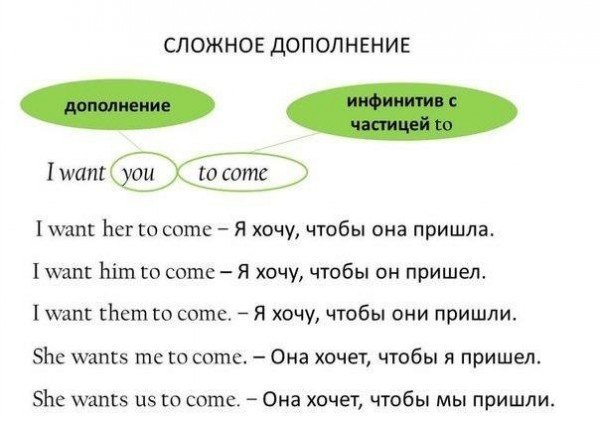 Косвенные местоимения (Objects pronouns)I – meYou – youHe – himShe – herIt – itsWe – usThey - them	Passive Voice (Страдательный залог)Английский язык предусматривает несколько форм залога, показывающих совершаемое действие предмета или лица, производимое над подлежащим: При активном залоге действие подлежащее совершает самостоятельным образом: I spoke Russian last Sunday. Я говорил по-русски в минувшее воскресенье. I wrote the letter last evening. Я написал письмо вчера вечером. Кто-то делает что-то. (Подлежащее, сказуемое в активном залоге, дополнение).При пассивном залоге действие совершается над подлежащим: The letter was written last evening. Письмо было написано вчера вечером. The language was spoken last Sunday. Занятие языком было в прошлое воскресенье.Что-то делается кем-то. (Дополнение становится подлежащим, потом идет сказуемое, а подлежащее становится косвенным местоимением).
The rule	The examples:	We wash the dishes every day. – The dishes are washed by us every day.	Steve cleaned the room yesterday.  – The room was cleaned by Steve yesterday.	They will visit this museum next week.  This museum will be visited by them next                  	week.УпотреблениеПримерОбъяснениеПосле глаголов, выражающих желание (to want – хотеть, to wish – желать, to like – любить, to advise – советовать, to recommend – рекомендовать, to mean – значить, to hate - ненавидеть)Do you want me to go with you? – Хочешь, чтобы я пошел с тобой?глагол want, выражающий желание, употреблен с местоимением в объектном падеже (me), за которым следует инфинитив с частицей to (to go). После глаголов, выражающих предположение (to believe – полагать, считать; to expect – ожидать, to declare – заявлять, to suppose – полагать,to help -помогать)I suppose him to be about fifty – Я полагаю, что ему лет пятьдесят.suppose – глагол, выражающий предположение, употреблен с местоимением в объектном падеже (him), за которым следует инфинитив с частицей to (to be).После глаголов, выражающих просьбу, приказ, разрешение (to ask – просить, to allow – разрешать, to order – приказывать)She asked them to behavethemselves – Она попросила их вести себя хорошо.Глагол ask выражает просьбу, употреблен с местоимением в объектном падеже (them), за которым следует инфинитив с частицей to (to behave).После глаголов, требующих дополнения с предлогом (to wait for – ждать чего-то, to rely on – полагаться на, to count on рассчитывать на)I count on him to help me – Я рассчитываю на то, что он мне поможет.глагол count on употреблен с местоимением в объектном падеже (him), за которым следует инфинитив с частицей to (to help).УпотреблениеПримерОбъяснениеПосле глаголов, выражающих восприятие посредством органов чувств (to see – видеть, to notice – замечать, to feel – чувствовать)We did not see her enter the room – Мы не видели, как она вошла в комнату.глагол see является глаголом чувственного восприятия, употреблен с местоимением в объектном падеже (her), за которым следует инфинитив без частицы to (enter).После глаголов make (в значении заставлять) и let – позволятьLet me carry your bag for you – Позволь мне понести твою сумку.The customs officer made Sally open her case – Сотрудник таможни заставил Салли открыть чемодан.сказуемое выражено глаголом let, после которого употреблено дополнение, выраженное местоимением в объектном падеже (me) и инфинитив без частицы to (carry).сказуемое выражено глаголом в Past Simple Tense (made) с дополнением, выраженным именем собственным (Sally), после которого употреблен инфинитив без частицы to (open).to be + V3  by косвенное местоимениеPr.S.  am           is  в ед. ч	I – me          are   в мн. ч	You - you	He - himP.S.   was   в ед. ч	V3       by 	She - her         were во мн.ч.	We- us	They - themF.S.   will be